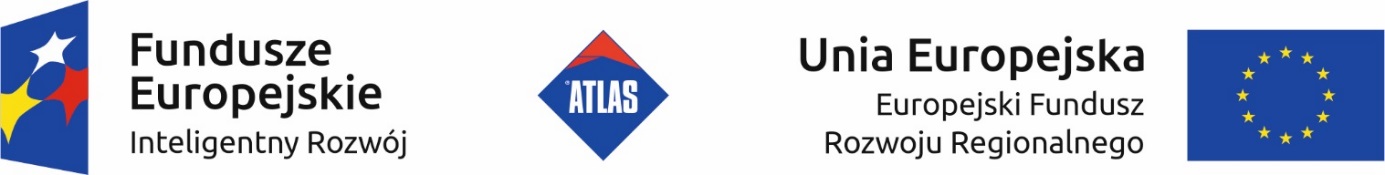 Załącznik nr 2 do zapytania ofertowego nr 4 z dnia 13.10.2017r.WZÓR OFERTYW odpowiedzi na Zapytanie Ofertowe nr 4 z dnia 13.10.2017 roku składamy poniższą ofertę:Dane OferentaDane OferentaDane OferentaNazwa Adres NIPNR KRS/CEIDGRodzaj podmiotuDane Osoby KontaktowejDane Osoby KontaktowejDane Osoby KontaktowejImię i NazwiskoTelefonAdres e-mailParametry ofertyParametry ofertyParametry ofertyData sporządzenia ofertyData sporządzenia ofertyData ważności oferty lub określona liczba dni ważności oferty od upływu terminu składania ofert Data ważności oferty lub określona liczba dni ważności oferty od upływu terminu składania ofert Określenie przedmiotu ofertyOkreślenie przedmiotu ofertyOkreślenie przedmiotu ofertyOdniesienie do kryteriów wyboru oferty (zgodnie z pkt 9. Kryteria wyboru oferty oraz sposób dokonywania oceny)Odniesienie do kryteriów wyboru oferty (zgodnie z pkt 9. Kryteria wyboru oferty oraz sposób dokonywania oceny)Odniesienie do kryteriów wyboru oferty (zgodnie z pkt 9. Kryteria wyboru oferty oraz sposób dokonywania oceny)Wartość oferty netto (w PLN) Wartość oferty netto (w PLN) Okres gwarancji ( w miesiącach)Okres gwarancji ( w miesiącach)Imię i Nazwisko osoby upoważnionej do złożenia ofertyStanowisko służboweData i podpis